Муниципальное бюджетное  учреждение дополнительного образования«Детская школа искусств «Гармония» п. Гайны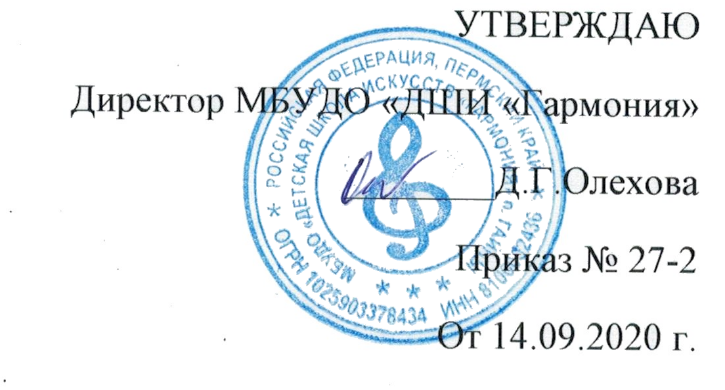 Дополнительная общеобразовательная общеразвивающая программа «Мастер»(стартовый уровень)Направленность: техническая Срок реализации – 1 годВозраст обучающихся: 9 -12 летПедагог дополнительного образования                                                                                                                                                                                                                     Виктор Михайлович Деминп. Гайны,  2020 гПОЯСНИТЕЛЬНАЯ ЗАПИСКАПрограмма разработана на основании основных законодательных и нормативных актов российской Федерации:Федеральный Закон «Об образовании в Российской Федерации» от 29.12.2012 № 273-ФЗ.Концепция развития дополнительного образования детей (утверждена распоряжением Правительства РФ от 04.09.2014 №1726-р).Санитарно-эпидемиологические требования к устройству, содержанию и организации режима работы образовательных организаций дополнительного образования детей(утверждено постановлением Главного государственного санитарного врача РФ от 04.07.2014 «41).Методические рекомендации по проектированию дополнительных общеразвивающих программ (Приложение к письму Департамента государственной политики в сфере воспитания детей и молодежи Министерства образования и науки РФ от 18. 11.2015 № 09-3242).Образовательная программа «Мастер» носит техническую направленность. Возрастной состав обучающихся – 9 – 12  лет. «Мастер» – одна из форм распространения среди обучающихся знаний по основам машиностроения, воспитания у них интереса к техническим специальностям. Работа по программе позволяет воспитывать у ребят дух коллективизма, прививает целеустремлённость, развивает внимательность, интерес к технике и техническое мышление. Дети учатся наблюдать, размышлять, представлять, фантазировать и предполагать форму, устройство (конструкцию) изделия.Конструирование и моделирование занимают одно из ведущих положений в творческой деятельности человека и способствуют развитию его воображения и мышления. Это один из видов технической деятельности, заключающейся в воспроизведении объектов окружающей действительности в увеличенном и уменьшенном масштабе путём копирования объектов и в разработке самостоятельных проектов в соответствии со схемами и чертежами. Детское объединение «Мастер» – одна из форм распространения среди учащихся знаний по основам машиностроения, воспитания у них интереса к техническим специальностям. Работа в объединении позволяет воспитывать у ребят дух коллективизма, прививает целеустремлённость, развивает внимательность, интерес к технике и техническое мышление. Школьники учатся наблюдать, размышлять, представлять, фантазировать и предполагать форму, устройство (конструкцию) изделия. Одним из самых доступных материалов для данных занятий является бумага и картон, что позволяет сделать обучение доступным для детей из разных слоев общества. Применение простого канцелярского инструмента (на ранних стадиях) и несложные приемы работы с бумагой и картоном дают возможность привить этот вид моделизма даже у детей младшего школьного возраста. Конструирование из бумаги способствует развитию фантазии у ребёнка, моторики рук, внимательности и усидчивости. Уникальность бумажного моделирования заключается в том, что, начиная с элементарных моделей, которые делаются за несколько минут, с приобретением определённых навыков и умений можно изготовить модели высокой степени сложности (детализации).Дополнительная общеобразовательная общеразвивающая программа детского объединения «Мастер» по содержанию соответствует технической направленности. Актуальность программы. Программа вводит ребенка в удивительный мир творчества, дает ему возможность поверить в себя и в свои способности. Она предусматривает развитие у обучающихся изобразительных, художественно-конструкторских способностей, нестандартного мышления, творческой индивидуальности. Это вооружает детей, будущих взрослый граждан, способностью не только чувствовать гармонию и создавать ее в любой жизненной ситуации или сфере деятельности, распространяя ее и на отношения с людьми и с окружающим миром. В настоящее время производственная база нашей страны испытывает недостаток квалифицированных инженеров, т.к. у молодежи в последние годы упал интерес к профессиям технической направленности. Программа «Мастер» способствует вовлечению детей в процесс технического созидания и дальнейшего выбора ими нужных стране специальностей.Овладевая навыками моделирования, учащиеся видят объект  не просто на плоскости, а объёмную конструкцию (модель), что позволяет более полно оценить этот объект. Любая работа с бумагой - складывание, вырезание, плетение - не только увлекательна, но и познавательна. Бумага дает возможность ребенку проявить свою индивидуальность, воплотить замысел, ощутить радость творчества. Все поделки функциональны: ими можно играть, их можно использовать в быту, их можно подарить друзьям и родным. Дети постигают поистине универсальный характер бумаги, открывая ее поразительные качества, знакомятся с самыми простыми поделками из бумаги и с приготовлениями более сложных, трудоемких и, вместе с тем, интересных изделий. Кроме того, обучающиеся приобретают навыки конструкторской, учебно-исследовательской работы, опыт работы в коллективе, умение выслушивать и воспринимать чужую точку зрения.В ходе обучения дети знакомятся с историей предметов, которые они делают, с историей нашей страны, что формирует у них патриотические чувства, пробуждает гордость за  Родину и наш народ.Новизна программы. Программа предусматривает преподавание материала по "восходящей спирали", то есть периодическое возращение к определенным темам на более высоком и сложном уровне.  Программа предполагает как совместную работу детей с педагогом, так и их самостоятельную творческую деятельность. Место педагога в деятельности по обучению детей, работе с бумагой, меняется по мере развития интереса и овладения детьми навыками конструирования. Основная задача на всех этапах освоения программы - содействовать развитию инициативы, выдумки и творчества детей в атмосфере эстетических переживаний и увлеченности, совместного творчества взрослого и ребенка. Коллективные работы незаменимы для объединения коллектива, разработки творческих проектов, приобретения коммуникативных навыков, для естественного детского обмена опытом в атмосфере дружбы и доверия, открытости, развития толерантности. Цель дополнительной образовательной программы «Мастер» - создать условия для раскрытия творческих способностей воспитанников, для формирования их личностных качеств, умений и навыков технического конструированияЗадачи программы:- знакомить с основами знаний в области композиции, формообразования, цветоведения и декоративно-прикладного искусства; - продолжать формировать образное, пространственное мышление и умение выразить свою мысль с помощью эскиза, рисунка, объемных форм; - совершенствовать умения и формировать навыки работы нужными инструментами и приспособлениями при обработке бумаги и других материалов;            -  осуществлять трудовое, политехническое и эстетическое воспитание школьников;         - воспитывать в детях любовь к родной стране, ее природе и людям;         - добиться максимальной самостоятельности детского творчества.         - пробуждать любознательность в области народного, декоративно-прикладного искусства, технической эстетики, архитектуры;          - развивать смекалку, изобретательность и устойчивый интерес к творчеству художника, дизайнера;  Отличительные особенности программы. Данная программа рассчитана преимущественно на мальчиков, поэтому задания, темы и форма занятий преимущественно рассчитаны на мужской коллектив. Например, на первом занятии формируется богатырская дружина, рыцарский орден или отряд морских пехотинцев, что способствует  осознанию мальчиками себя как воина и защитника своей Родины и семьи, приучает детей к дисциплине и ответственности друг за друга, учит взаимопомощи в коллективе.Для создания разных моделей и конструкций детям предлагается освоить разные техники работы преимущественно с бумагой и картоном (оригами, киригами и т.д.).Выполняя ту или иную поделку, дети знакомятся не только с ее конструктивными особенностями, но получают интересную и познавательную информацию. Например, создавая бумажное оружие и делая богатырские латы из картона, дети узнают былины о русских богатырях или историю появления средневековых рыцарей, что способствует формированию личности ребенка, его гражданской позиции, ответственности за свои поступки. Во время обучения ребенку предлагается испытать его поделки, возможность их использования и сделать выводы об их прочности и пригодности к тому или иному использованию в тех или иных условиях.  В процессе обучения возможно проведение корректировки сложности заданий и внесение изменений в программу, исходя из опыта детей и степени усвоения ими учебного материала.Программа рассчитана на детей в  возрасте – от 9 до 12 лет. Количество обучающихся:  8-10 человек .  Состав детской группы - постоянный. набор детей – свободный.    Календарный учебный график       На программу выделено 4 часа в неделю (128 часов в год)Занятия проводятся 2 раза в неделю по 2 часа. Продолжительность одного занятия 40 минут, перерыв между занятиями составляет 10 минут.         Учебный год начинается с 16 сентября, завершается 28 мая. Основными формами проведения учебных занятий являются: фронтальные (беседа, рассказ, объяснение), групповые (тренировочные, репетиционные и постановочные занятия), индивидуальные (выполнение заданий  каждым обучающимся). Фронтальные формы используются при объяснении нового материала и проверке знаний, групповые – при закреплении материала, индивидуальные – при отработке умений и навыков работы. Наряду с основными формами используются и сопутствующие: экскурсии, творческие конкурсы. Методы обучения, применяемые в программе: объяснительно-иллюстративный, репродуктивный, элементы проектных методов. Объяснительно-иллюстративный метод отображает деятельность педагога и воспитанника. В ходе реализации программы педагог сообщает предоставленные сведения различными способами, а обучающиеся воспринимают, осмысливают и закрепляют в памяти данные сведения. Педагог сообщает информацию путем устной речи, наглядных средств, используя просмотр видеоматериала, как с записями мировых показов, так и с записями собственных занятий и выступлений.       Репродуктивный метод используется для усвоения навыков и умений. Педагог предлагает задачи, а обучающийся их решает, при этом рассматриваются  похожие задачи, составляются проекты и т.д. Воспроизведение и повторение способа деятельности по образцу являются важнейшими признаками  репродуктивного метода. Творческий проект – это самостоятельная творческая работа обучающихся по постановке дефиле, созданию образа и т.д.Воспитательный процесс осуществляется как на учебных занятиях, так и на специально организованных мероприятиях (конкурсах, выставках и фестивалях). Приоритетным направлением является художественно-эстетическое воспитание детей. В процессе обучения оно  тесно переплетается с трудовым, нравственным и патриотическим воспитанием. Для этого используются следующие методы воспитания:формирования взглядов (убеждение, пример, беседа, разъяснение, дискуссия);организации деятельности (приучение, упражнение, показ, воспитывающие ситуации, требование);стимулирования и коррекции (поощрение, похвала, соревнование, оценка, взаимооценка и т.д.);сотрудничества, позволяющего педагогу и ребенку быть партнерами в увлекательном процессе образования. Ожидаемые результаты и способы их определения.В результате обучения в детском творческом объединении в течение полного учебного года по программе «Мастер» предполагается, что обучающиеся получают следующие основные знания и умения:  Предметные результаты:- познакомятся со свойствами и возможностями бумаги, картона и пластика как материалов для художественного творчества; - познакомятся с основами знаний в области композиции, формообразования, цветоведения;- овладеют основными приемами работы с бумагой: складывание, сгибание, вырезание, гофрирование, склеивание, скручивание ; - научатся последовательно вести работу (замысел, эскиз, выбор материала и способов изготовления, готовое изделие); - научатся работать нужными инструментами и приспособлениями; - познакомятся с основными видами работ из бумаги (вырезки, плетения, оригами, аппликация,  объемное конструирование); - научатся сознательно использовать знания и умения, полученные на занятиях для воплощения собственного замысла в бумажных объемах и плоскостных композициях; - научатся в доступной форме подчеркивать красоту материалов, форм, конструкций при создании авторских проектов;  - научатся самостоятельно решать вопросы конструирования и изготовления бумажных (выбор материалов, способов обработки, умения планировать, осуществлять самоконтроль).Личностные результаты.- сформировать любознательность в области народного, декоративно-прикладного искусства, технической эстетики, архитектуры;          - разовьют смекалку, изобретательность и устойчивый интерес к творчеству художника, дизайнера;          - сформируют творческие способности, духовную культуру и эмоциональное отношение к действительности;         - научатся ориентироваться в проблемных ситуациях;          - научатся анализу ситуации или предмета, гибкости и мобильности в поисках решений и генерирования идей.      - сформировать патриотическую позицию, привить чувство гордости за свою страну и народ на примере знаний о Великой Отечественной войне и достижениях народного хозяйства Советского Союза и Российской федерации. Метапредметные результаты.- научатся сознательно использовать знания и умения, полученные на занятиях для воплощения собственного замысла и достижения поставленной цели; - научатся самостоятельно планировать и осуществлять учебную деятельность;- научаться организации учебного сотрудничества с педагогами и сверстниками.Формы подведения итогов.  Подведение итогов реализации дополнительной образовательной программы проводиться по результатам промежуточной аттестации обучающихся.  Форма проведения промежуточной аттестации учащихся – выставка работ, защита проектов или урок-игра с теоретическими и практическими заданиями на основе пройденного материала.Учебно-тематический план программы «Мастер»Содержание темТема 1. Вводное занятие Теория: Знакомство с программой. Правила техники безопасности. Символика РФ. Игры для знакомства обучающихся друг с другом. Выбор названия рыцарского ордена, главного рыцаря-командира отряда.Тема 2. Техника  «Оригами» Теория: Технология изготовления изделий в технике «Оригами». История появления оригами. Просмотр мультфильма «Оригами». Знакомство с базовыми фигурами: «книжка», «шкафчик», «самолетик», «конфетка», «гора», «долина». Как сделать сгиб при помощи линейки. Как поделить лист бумаги на части без ножниц. Как сделать квадрат из прямоугольного листа бумаги. Практика: Изготовление игрушек «самолеты» из бумаги пяти видов. Игра-соревнование – запуск самолетов на дальность полета, на способность самолетика лететь по кругу, навыки управления полетом самолетика (изменение наклона хвостовой части или крыльев, утяжеление кабины кусочком пластилина). Беседа по итогам полетов «Почему одни самолеты летают лучше, чем другие?» Изготовление игрушек «Хлопушка», «Подставка для телефона», «Лягушка». Выставка работ.Тема 3. Техника «Киригами» Теория: Технология изготовления изделий в технике «Киригами». История возникновения техники киригами. Инструменты и материалы для вырезания. Техника безопасности. Способы переноса рисунка-схемы для киригами на чистый лист бумаги и разработка собственного эскиза. Знакомство с печатными и электронными источниками по киригами. Понятие плоскостного и объемного киригами. Практика: Изготовление плоскостного киригами «Рамка для фотографии». Выбор распечатанного рисунка-схемы  для вырезания (скаченной из интеренета) или разработка собственного эскиза (по желанию обучающегося). Выбор материала (белая или цветная бумага, картон). Прорисовка деталей собственного эскиза. Вырезание при помощи ножниц и/или макетного/канцелярского ножа. Дополнительное украшение рамки цветом, аппликацией, блестками ( по желанию обучающегося). Оформление фотографии. Изготовление объемного киригами «город». Вырезание элементов на рисунках-схемах домиков разного вида по собственному эскизу или скаченных из интернета. Вырезание домиков и поэтапное их сворачивание и склеивание. Проработка/продавливание  сгибов клапанов при помощи линейки и использованного стержня от шариковой ручки. Создание композиции из домиков на листе картона, Дополнение композиции деталями (дерево, лавочка и т.д.). Дополнительное декорирование элементов макета. Выставка готовых работ. Защита проектов.Тема 4. Оружие рыцаря из бумаги. Теория: История рыцарства и рыцарского оружия. Просмотр документального ролика о рыцарях. Беседа о том, кто такой рыцарь, какими качествами он обладает, как он выглядит и т.д. Технология создания оружия рыцаря из бумаги и картона. Беседа «Из каких подсобных материалов можно сделать оружие рыцаря?». Материал оружия рыцаря и возможный декор. Растительный и геометрический узор. Старинные узоры. Правила безопасности при проведении игрового боя. Практика: Изготовление бумажных игрушек «Кинжал с ножнами», «Меч», «Секира», «Булава», «Арбалет». Изготовление трубочек из бумаги для  оружия. Способ сворачивая трубочек при помощи карандаша или стержня. Способы скрепления деталей при помощи клея, скотча, степлера, канцелярских резинок. Декорирование игрушек. Испытание оружия в игровых боях. Тема 5. Доспехи рыцаря из бумаги и картона. Теория: Технология создания доспехов рыцаря из бумаги и картона. Декор. Способы созданная имитации кольчуги (рисунок, аппликация). Способы крепления доспехов на туловище ( шнуровка, резинка, липучки «велькоро», пуговицы, склеивание клеем, скотчем, степлером, сшивание). Просмотр учебного фильма на тему «Геральдика».  Знакомство с сантиметром, правила измерения частей тела сантиметром. Особенности доспехов рыцарей/богатырей разных стран. Практика: Разработка эскиза (рисунка) герба и доспехов рыцаря/богатыря.  Защита проекта герба. Измерение частей тела сантиметром. Расчет размера деталей доспехов с учетом прибавок. Изготовление рыцарских доспехов из бумаги и картона «Шлем», «Когти. Перчатки», «Налокотники», «Наплечники», «Латы на голень», «Нагрудник», «Кольчуга», «Щит». Разработка и выполнение декора поделок. Финальное занятие по теме – игра «Рыцарский турнир» (бои с использование разного оружия, викторина по теоретическому материалу). Тема 6. Правила вырезания и склеивания моделей на основе куба. Теория: Технология вырезания схемы и склеивания настольных моделей из бумаги и картона на основе куба. Знакомство с  объемной фигурой куб и ее разверткой на плоскости. Примеры склеивания куба по частям. Развертка из одной детали, из двух деталей, из трех деталей. Очередность вырезания куба – сначала по контуру с учетом припусков для склеивания – клапанов, потом вырезаем промежутки между клапанами. Порядок склеивания сторон куба. Беседа «Что похоже на куб и как можно использовать бумажный кубик». Практика: Изготовление игрального кубика с цветными поверхностями и/или поверхностями с точками. Применение кубика на практике – игра «Построй башню» из набора деревянных деталей разной формы. Просмотр фильма по мотивам игры «Woldcraft». Выбор героя-кубика. Копирование схемы кубика при помощи копировальной бумаги, переводом через стекло или прорисовка схемы кубика на листе в клеточку. Декорирование и склеивание кубика. Разработка истории про кубических героев для всей группы или по отдельности (по желанию обучающихся). Оформление выставки работ на столе. Тема 7. Правила вырезания и склеивания моделей на основе цилиндра и конуса Теория: Технология вырезания схемы и склеивания настольных моделей из бумаги и картона на основе цилиндра и конуса. Беседа. Знакомство с объемными фигурами цилиндр и конус из разверткой на плоскости. Вырезание развертки цилиндра. Особенности вырезания и склеивания круглых верха и низа геометрической фигуры при помощи рук и/или дополнительных предметов. Правила безопасности при работе с циркулем. Игра «Назови предметы похожие на цилиндр и конус вокруг тебя». Практика: Разработка эскиза игрушки-ракеты. Выбор материалов, чертеж конуса и цилиндра по заданным размерам. Вырезание созданного чертежа, проработка сгибов клапанов, склеивание деталей. Декорирование или разрисовка поделки возможна на стадии чертежа или готового изделия по задумке обучающегося. Оформление макета «Ракета» для выставки работ. Оформление выставки работ. Тема 8. Правила вырезания и склеивания военной техники по готовым схемам военной техники ВОВ Теория: Военная техника Великой отечественной войны. Самолеты. Просмотр документального ролика про самолеты разных стран-участников Великой Отечественной войны. Знакомство с развертками самолетов, скачанными из интернета из разного количества деталей. . Военная техника Великой отечественной войны. Танки. Просмотр документального ролика про танки разных стран-участников Великой Отечественной войны. Солдаты Второй Мировой Войны. Просмотр учебного фильма. Техники создания фигурок человека – вырезать из картона, слепить из пластилина, в т.ч. с использованием проволочного каркаса, подготовка формы из пластилина и создание солдатиков из гипса.  Теория создание многопредметного макета из картона с использование подсобных материалов (коробки, чай, палочки целлофан и др.). Правила вырезания и последовательность склеивание моделей. Практика: Вырезание, склеивание деталей самолетов и танков по готовой схеме малого размера. Декорирование поделок. Создание солдатиков из бумаги и/или картона, пластилина и гипса. Разработка и создание макета из картонной коробки, его оформление  расстановка предметов, создание дополнительных предметов. Оформление выставки макетов «Аэтордром» и/или «Танковый бой». Создание моногоделатьной модели танка Т-34 и/или бронетранспортера по готовой схеме, скаченной из интернета на чертежной бумаге. Вырезание и склеивание корпуса, колес и гусениц, дополнительных элементов корпуса. Декорирование. Выставка готовых поделок. Защита проектов.Тема 9. Изготовление органайзера для канцелярских принадлежностей из картона.Теория: Особенности работы с картоном/гофрокартоном (вырезание, способы склеивания и декорирования). Техника безопасности и особенности работы с клеевым пистолетом. Особенности склеивания деталей «встык». Знакомство с понятием «технический рисунок». Практика: Разработка эскиза органайзера для канцелярских принадлежностей. Создание технического рисунка с указанием размеров. Чертеж выкройки. Вырезание выкройки. Перенос размеров деталей на картон при помощи готовой выкройки. Вырезание деталей из гофрокартона, зачистка заусенцов при помощи наждачной бумаги, подгонка деталей по размеру друг с другом. Декорирование цветной бумагой деталей. Стыковка и склеивание деталей основы. Зачистка швов. Декорирование швов полосками деталей. Стыковка и склеивание деталей выдвижных ящичка/ящичков. Стыковка и склеивание деталей крышки. Декорирование органайзера. Защита проектов. Тема 10. Изготовление индивидуальной модели машины Теория: Технология создания индивидуальной модели машины. Виды автомобилей. Сравнение деталей машины и геометрических фигур. Просмотр документального фильма «Производство автомобилей». Практика: Создание эскиза модели машины. Разработка технического рисунка с указанием размеров деталей. Разработка (выбор) схемы для склеивания. Вырезание деталей. Нумерация деталей согласно очередности склеивания. Разработка подвижных колес для модели машины. Создание крутящихся колес из бумаги, картона и палочек и/или пластиковых крышек от бутылок на оси. Сборка рамы с колесами для машины с использование резиновой тяги. Склеивание оставшихся деталей машины. Декорирование машины. Урок-игра «Веселые гонки» по правилам дорожного движения с участием машин созданных обучающимися. Тема 11. Итоговое  занятие Практика: Подведение итогов за год.  Оформление выставки работ обучающихся. Проведение экскурсий обучающимися для всех желающих. Рассказ обучающихся о проделанной ими работе в течение учебного года. Список литературы:1. Афонькин С.Ю., Афонькина Е.Ю. Все об оригами. - СПб: ООО «СЗКЭО «Кристалл»», 2004. 2. Афонькин С.Ю., Афонькина Е.Ю. Игрушки из бумаги. -  СПб., «Литера», 1997 3.  Афонькин С.Ю., Лежнева Л.В., Пудова В.П. Оригами и аппликация. -  СПб., «Кристалл»,  2001 4. Гартматин А.. Игрушки из бумаги. Ростов-на-Дону: Издательский дом «Владис», Рипол Классик, 2004. 5. Гульянц Э.к, Учите детей мастерить. - М.: Просвещение 1094.6. Дадашева З. Волшебная бумага. Самоучитель по технике вырезания для школьников.Шаг вперед ./ Ростов-на-Дону, «Феникс», 2012. –  7. Детские технические журналы: «Моделист конструктор», «Юный техник», «Левша».8. «Детская коллекция идей». 6. Журавлева А.П. Что нам стоит флот построить. - М.: Патриот, 1990.  9. Журавлева А.П. Кружки начального технического моделирования: Сб. программ для внешкольных учреждений и общеобразовательных школ. - М.: Просвещение 1982, 1988. 10. Иштвану З.В. Конструирование. М. 198111. Нагибина М.И. «Чудеса для детей из ненужных вещей». Ярославль, «Академия развития»; 199712. Румянцева Е.А. Праздничные открытки.-М.: Айрис-пресс, 200513. Соколова С. Азбука оригами. - М.: Изд-во Эксмо; СПб.: Изд-во Домино, 2005.  Методическое обеспечение дополнительной общеобразовательной общеразвивающей программы «Мастер»Рецензияна дополнительную общеобразовательную общеразвивающую программу«Мастер»Педагог: Демин В.М.Учреждение, реализующее программу: Центр развития МБУДО «ДШИ «Гармония»Программа модифицированнаяНаправленность :техническаяВозраст детей:9-12 летСрок реализации :1 год            Цель программы - создать условия для раскрытия творческих способностей воспитанников, для формирования их личностных качеств, умений и навыков технического конструирования      В программе подробно прописаны актуальность и новизна программы, значение программы для развития ребенка. Подробно в таблице прописано методическое обеспечение дополнительной общеобразовательной общеразвивающей программы «Мастер» (формы занятий, приемы, формы контроля и т.д.)     Представленная программа содержит все структурные компоненты (титульный лист, пояснительная записка, календарный учебный график, учебный план, содержание, методическое обеспечение, список литературы). Пояснительная записка содержит  максимально полную информацию об основных идеях программы, их актуальности и предполагаемой востребованности; содержании предлагаемого детям образования, принципах организации процесса. Продолжительность занятий определяется их интенсивностью. В планируемых результатах сформулированы требования к знаниям и умениям, которые должен приобрести обучающийся в процессе занятий по программе «Мастер», компетенции и личностные качества, которые могут быть сформированы и развиты у детей в результате занятий по программе.     Учебно – тематический план раскрывает последовательность изучения тем предполагаемого курса и количество часов на каждую из них. В содержательной части программы полно раскрываются основные темы занятий, их содержание обоснованиеПри планировании работы на учебный год, упор делается на практические занятия. Все темы творческого объединения построены по принципу «от простого к сложному». Они разделены на  учебные  и творческие. В ходе реализации программы применяются следующие общепедагогические методы: словесный (беседа, рассказ, объяснение и т. д), наглядный (показ иллюстраций, наблюдение, показ), практический (выполнение работы  по схемам, по образцу). Выбор метода, как правило, зависит от содержания учебного материала, подготовки воспитанников, их возраста, особенностей личности. Цели, задачи и способы их достижения в программе согласованы. Материал изложен грамотно, доступно, профессионально, с учетом возрастных особенностей воспитанников. Язык и стиль изложения материалов: четкий, ясный, доказательный и логичный.Основными формами проведения учебных занятий являются: фронтальные,групповые, индивидуальные.Наряду с основными формами используются и сопутствующие: экскурсии, творческие конкурсы. Форма проведения итоговой аттестации учащихся – выставка работ,участие в выставках,конкурсах,  защита проектов или урок-игра с теоретическими и практическими заданиями на основе пройденного материала.    Качество данной образовательной программы отвечает всем современным требованиям. Выбор технологий и методик обусловлен необходимостью дифференциации и индивидуализации обучения в целях развития универсальных учебных действий и личностных  качеств  школьника.   Программа является стартовой ,так как реализация стартового уровня предполагает наличие программы не более чем на один год обучения в количестве до 144 часов и предполагает использование и реализацию общедоступных и универсальных форм организации материала, минимальную сложность предлагаемого для освоения содержания программы.    Заключение.Дополнительная общеобразовательная общеразвивающая программа «Мастер» рекомендуется к реализации в системе дополнительного образования детей.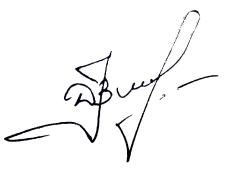 15 сентября 2020 г.           Методист высшей категории                  Н.В.Демина№п\пТемаКоличество часовКоличество часовКоличество часов№п\пТемаВсегоТеорияПрактика1«Вводное занятие» 22-«Бумагопластика»2Техника  «Оригами» 7253Техника «Киригами» 1028«Конструирование и моделирование из бумаги и картона. Рыцарские доспехи»4Оружие рыцаря из бумаги183155Доспехи рыцаря из бумаги и картона 22319Конструирование и моделирование из бумаги и картона. Настольное моделирование 6Правила вырезания и склеивания моделей на основе куба 121117 Правила вырезания и склеивания моделей на основе цилиндра и конуса 121118Правила вырезания и склеивания военной техники по готовым схемам военной техники ВОВ 144109Изготовление органайзера для канцелярских принадлежностей из картона1431110Изготовление индивидуальной модели машины 1431111Итоговое  занятие 3-3ИТОГО12824104№п/пТемаФормы занятийПриемы и методыДидактический материалФормы  контроляИтоги1Вводное занятие Фронтальная  (беседа)Объяснительно-иллюстративныйЗнакомство с программой объединения. Правила техники безопасности. Символика РФ. Организация рабочего местаВходной контрольЗнакомство с программой объединения2Техника  «Оригами»Фронтальная (беседа, рассказ, объяснение)индивидуальная (практическая работа)Объяснительно-иллюстративный, репродуктивный, проблемный и исследовательский, метод творческой дискуссии, метод рецензий и рефлексииМультфильм «Оригами на ноутбуке. История возникновения техники «Оригами». Инструменты и материалы. Образцы базовых фигур: «книжка», «шкафчик», «самолетик», «конфетка», «гора», «долина» и поделок самолеты, хлопушка, подставка под телефон, лягушка.Текущий контроль(самостоятельная работа, экспресс-опрос)Беседа на знание ПТБ, самостоятельное изготовление базовых фигур оригами и поделок самолеты, хлопушка, подставка под телефон, лягушка. Выводы в ходе творческой дискуссии о аэродинамических способностях бумажных моделей самолетов.3Техника «Киригами»Фронтальная (беседа, объяснение)индивидуальная (практическая работа)Объяснительно-иллюстративный, репродуктивный, проблемный и исследовательский, метод творческой дискуссии, метод рецензий и рефлексии, метод самопрезентации, метод контролируемого диалога.Технологические карты, образцы готовых изделий, фото, книги, инструменты и приспособленияТекущий контроль(самостоятельная работа, экспресс-опрос), личное выступление- защита проета.Беседа на знание ПТБ, самостоятельное изготовление рамки для фотографий и резных объемных домиков для композиции «Город». Подготовка выступление по плану обучающимися. Защита проекта.4Оружие рыцаря из бумаги.Фронтальная (беседа, объяснение)индивидуальная (практическая работа)Объяснительно-иллюстративный, репродуктивный,  метод творческой дискуссии, метод формирования сознания, метод организации деятельности и формирования опыта поведенияТехнологические карты, образцы готовых изделий, фото, документальный ролик, фотографии и/или рисунки-копии старинных орнаментовТекущий контроль(самостоятельная работа, экспресс-опрос)Беседа на знание правил ТБ проведения боя, названия оружия и его частей. Самостоятельное изготовление оружия рыцаря из бумаги. Игра-бой с бумажным оружием с применение знаний ведения боя, полученных из фильма и проверка оружия на прочность.5Доспехи рыцаря из бумаги и картона.Фронтальная (беседа, объяснение)индивидуальная (практическая работа)Объяснительно-иллюстративный, репродуктивный, проблемный и исследовательский, метод творческой дискуссии, метод рецензий и рефлексии, метод самопрезентации, метод контролируемого диалога, мозговая атака, метод самопрезентации, метод рецензии., метод нормотворчества, метод стимулирования и поощренияТехнологические карты, образцы готовых изделий, фото, книги, фильм.Промежуточный контроль(самостоятельная работа, экспресс-опрос)Беседа на знание названий частей доспехов рыцаря. Самостоятельное изготовление доспехов рыцаря из картона и/или подсобных бросовых материалов. Участие в игре «Рыцарский турнир», участие в боях с использованием бумажного оружия и рыцарских доспехов, ответы на вопросы по истории рыцарства.6Правила вырезания и склеивания моделей на основе куба.Фронтальная (беседа, объяснение)индивидуальная (практическая работа)Объяснительно-иллюстративный, репродуктивный, мозговая атака, исследовательски метод, метод образного виденияТехнологические карты, образцы готовых изделия, развертки кубика, фото.Текущий контроль(самостоятельная работа, экспресс-опрос)Самостоятельно изготовление изделия кубик, создания героев игры на основе куба по собственным эскизам, разработка сценария истории про кубических героев, театрализированое представление- экспозиция на столе.7Правила вырезания и склеивания моделей на основе цилиндра и конуса.Фронтальная (беседа, объяснение)индивидуальная (практическая работа)Объяснительно-иллюстративный, репродуктивный, мозговая атака, исследовательский метод, метод самопрезентации, метод самоорганизации обучения, метод образного видения, метод смыслового наблюдения, метод комбинации элементов.Технологические карты, образцы готовых изделий, развертка конуса и цилиндра, фото.Текущий контроль(самостоятельная работа, экспресс-опрос)Беседа по знанию ПБ при рабое с циркулем. Самостоятельная разработка эскиза и изготовление игрушки «Ракета». Защита проекта.8Правила вырезания и склеивания военной техники по готовым схемам военной техники ВОВФронтальная (беседа, объяснение)индивидуальная (практическая работа)Объяснительно-иллюстративный, репродуктивный, мозговая атака, исследовательский метод, метод самопрезентации, метод самоорганизации обучения, метод комбинации элементов.Документальный ролик, технологические карты, образцы готовых изделий, фото, схемы-разветки военной техники ВОВТекущий контроль(самостоятельная работа, экспресс-опрос)Беседа на проверку. знаний о военной технике ВОВ. Самостоятельное изготовление военной техники малых и средних форм из одной детали и из множества деталей – самолеты, танки, бронетранспортеры. Самостоятельное изготовление макета «Аэродром» и/или «Танковый бой выставки с экспонатами боевой техники ВОВ. 9Изготовление органайзера для канцелярских принадлежностей из картона.Фронтальная (беседа, объяснение)индивидуальная (практическая работа, выполнение творческих проектов)Объяснительно-иллюстративный, репродуктивный, мозговая атака, исследовательский метод, метод самоорганизации обучения, метод самопрезентацииТехнологические карты, образцы готового изделий, фото.Текущий контроль(самостоятельная работа, экспресс-опрос)Беседа о ПБ по работе с клеевым пистолетом. Самостоятельное изготовление органайзера для канцелярских принадлежностей из картона с ящичками и крышкой. Защита проекта.10Изготовление индивидуальной модели машины.Фронтальная (беседа, объяснение)групповая (практическая работа)Объяснительно-иллюстративный, репродуктивный, проблемный и исследовательский, метод творческой дискуссии, метод рецензий и рефлексии, метод самопрезентации, метод контролируемого диалога, мозговая атака, метод самопрезентации, метод рецензии., метод нормотворчества, метод стимулирования и поощрения, метод смыслового наблюдения, метод комбинации элементов.Технологические карты, технический рисунок модели, образцы готовых изделий, фото, фильмТекущий контроль(самостоятельная работа, экспресс-опрос)Самостоятельное изготовление проекта машины, технического рисунка,  вырезание деталей из картона по выкройке, подгонка деталей и их склеивание, выбор материала для колес, конструирование конструкции колес вращающихся на оси и рамы с резиновой тягой. Участие в соревновании машин для проверки качества и самоходдности машины. Участие в игре на знание правил дорожного движения с участием изготовленных машин. 11Итоговое занятие.Фронтальная (беседа, объяснение)индивидуальная (практическая работа)Объяснительно-иллюстративный, р метод нормотворчества, метод стимулирования и поощрения, продуктивный, метод рецензии и самопрезентации.Технологические карты, образцы готовых изделий, фото, книгиТекущий контроль(самостоятельная работа, экспресс-опрос)Итоговая выставка работ обучающихся.